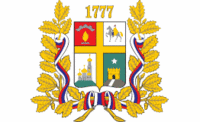 КОМИТЕТ ПО ДЕЛАМ ГРАЖДАНСКОЙ ОБОРОНЫ И ЧРЕЗВЫЧАЙНЫМ СИТУАЦИЯМ АДМИНИСТРАЦИИ ГОРОДА СТАВРОПОЛЯПРИКАЗ03.11 .2017 			               г. Ставрополь 			                  № 82О внесении изменения в Порядок проведения отбора лиц, претендующих на включение в кадровый резерв для замещения вакантных должностей муниципальной службы в комитете по делам гражданской обороны и чрезвычайным ситуациям администрации города Ставрополя, утвержденный приказом руководителя комитета по делам гражданской обороны и чрезвычайным ситуациям администрации города Ставрополя от 04.06.2014
№ 43В соответствии с постановлением администрации города Ставрополя
от 18.05.2017 № 829 «О внесении изменений в Порядок проведения отбора лиц, претендующих на включение в кадровый резерв для замещения вакантных должностей муниципальной службы в администрации города Ставрополя, утвержденный постановлением администрации города Ставрополя от 08.08.2012 № 2353»ПРИКАЗЫВАЮ:1. Внести в Порядок проведения отбора лиц, претендующих на включение в кадровый резерв для замещения вакантных должностей муниципальной службы в комитете по делам гражданской обороны и чрезвычайным ситуациям администрации города Ставрополя, утвержденный приказом руководителя комитета по делам гражданской обороны и чрезвычайным ситуациям администрации города Ставрополя от 04.06.2014
№ 43 «Об утверждении Порядка проведения отбора лиц, претендующих на включение в кадровый резерв для замещения вакантных должностей муниципальной службы в комитете по делам гражданской обороны и чрезвычайным ситуациям администрации города Ставрополя», следующее изменение:абзац второй подпункта 6.2.1 подпункта 6.2 пункта 6 изложить в следующей редакции:«Несвоевременное представление документов для участия в отборе или их представление не в полном объеме является основанием для отказа  
претенденту в их приеме.». 2. Настоящий приказ вступает в силу на следующий день после дня  его официального опубликования в газете «Вечерний Ставрополь».Руководитель комитета по делам гражданской обороны и чрезвычайным ситуациям администрации города Ставрополя                                                       В.М. ЯнчукПриказ подготовлен отделом кадрового обеспеченияи защиты государственной тайны